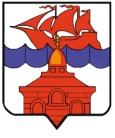           РОССИЙСКАЯ ФЕДЕРАЦИЯ             КРАСНОЯРСКИЙ КРАЙТАЙМЫРСКИЙ ДОЛГАНО-НЕНЕЦКИЙ МУНИЦИПАЛЬНЫЙ РАЙОНАДМИНИСТРАЦИЯ СЕЛЬСКОГО ПОСЕЛЕНИЯ ХАТАНГАПОСТАНОВЛЕНИЕ 28.01.2016.                                                                                                                       № 005 - П  О поощрении Почетной грамотой Руководителя администрации сельского поселения ХатангаЗа значительный вклад, внесенный в социально-экономическое развитие сельского поселения Хатанга, многолетний добросовестный труд и в связи с 95-летним Юбилеем,ПОСТАНОВЛЯЮ:Поощрить Почетной грамотой Руководителя администрации сельского поселения Хатанга и ценным подарком-	Спиридонова Трифона Николаевича, пенсионера п. Кресты.Контроль за исполнением настоящего Постановления возложить на заместителя Руководителя администрации сельского поселения Хатанга Попову О.В.Руководитель администрациисельского поселения Хатанга                                                                                  Н.А. Клыгина